Урок 28 апреля (вторник). (8.30) (14.45)Здравствуйте ребята! Просьба высылать свои работы: На почту школы  oren-dmsch2@mail.ru            илиНа мою почту tgkravchenko15@gmail.com   илиМне в контакте  ДШИ 2 ОренбургПодписывайте свои работы (Фамилия)Жду ваши работы. Татьяна Григорьевна.Сольфеджио.Построить интервалы от звука ми-бемольПереписать аккорды в тетрадь и определить их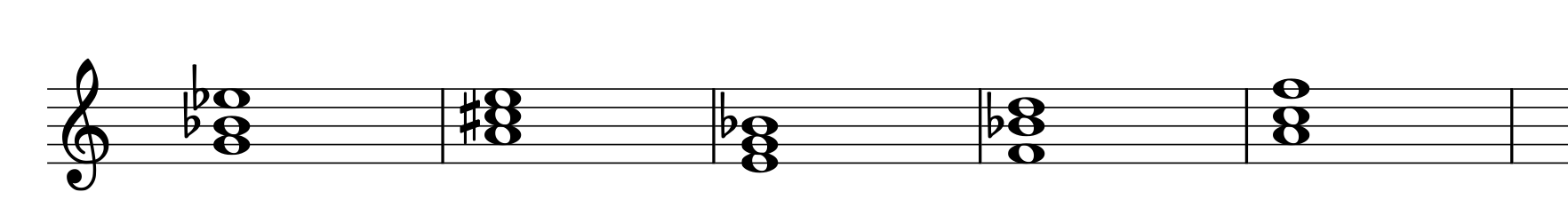 Построить главные трезвучия с обращением и разрешением в тональности ЛЯ мажор. Не забудьте про знаки при ключе!Музыкальная литература.Задание. Прочитать и послушать сонату ЛЯ МАЖОР В. Моцарта на сайте   https://www.youtube.com/watch?v=FZ1mj9IaczQВ. Моцарт. СОНАТА ЛЯ МАЖОРВ клавирных произведениях (сонатах, вариациях, фантазиях) Моцарт творче-ски развивает традиции Гайдна, достигая глубины драматической выразительности и единства цикла.Моцарт не всегда следовал канонам традиционного сонатного цикла. Подтверждением этого является очень известная соната ля мажор, в которой сонатное allegro отсутствует вообще. Эта соната отличается господством в ней лирических и жанровых, а не драматических образов. В сонате три части: 1-я - тема с вариациями; 2-я - менуэт; 3-я - знаменитое Rondo alla turca.Характер и содержание первой части определяются особенностями самой темы - светлой, лирической, напевной, имеющей черты танцевальности. Это определяет и выбор формы - вариации, выявляющие выразительные возможности одной темы, а не сонатная форма, где развитие основано на обострении контраста между темами.Тема - мелодичная, грациозная - написана в двухчастной форме. Размер 6/8 подчёркивает в ней черты танцевальности. В шести вариациях не происходит коренного изменения образного содержания темы, хотя по характеру вариации различны. Песенность темы подчёркивается во второй и пятой вариациях; танцевальность - в шестой; наибольшее изменение темы - в минорной третьей вариации. Несмотря на изменения в каждой вариации, гармоническая последовательность, тональность и форма остаются неизменными.Характерная последовательность вариаций - минорный лад в третьей, мед- ленный темп в пятой, быстрый темп в шестой вариации - существует не только в вариациях Моцарта, но и в произведениях подобной формы других композиторов.Вторая часть - менуэт - воспринимается как продолжение шестой, танцеальной, вариации. Форма менуэта - традиционная трёхчастнаяВ финале - Rondo alla turca - имитируются некоторые особенности янычарской музыки - форшлаги в левой руке, подражающие ударным инструментам и др. Минорные эпизоды чередуются с мажорным энергичным рефреном. Финал завершается кодой - светлой, праздничной, воспроизводящей звучание целого оркестра.